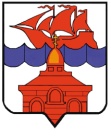 РОССИЙСКАЯ  ФЕДЕРАЦИЯКРАСНОЯРСКИЙ КРАЙТАЙМЫРСКИЙ ДОЛГАНО-НЕНЕЦКИЙ МУНИЦИПАЛЬНЫЙ РАЙОНХАТАНГСКИЙ СЕЛЬСКИЙ СОВЕТ ДЕПУТАТОВ  РЕШЕНИЕ 30 сентября 2012 года                                                                                                     № 48-РСО подготовке документов территориального планированиясельского поселения Хатанга   	В соответствии с частью 6 статьи 18 Градостроительного кодекса Российской Федерации, учитывая, что не предполагается изменение существующего использования территории сельских населенных пунктов Катырык, Хета, Новая, Кресты, Каяк, Жданиха, Новорыбная, Сындасско и Попигай сельского поселения Хатанга, руководствуясь Уставом сельского поселения Хатанга, Хатангский сельский Совет депутатов РЕШИЛ:        	1. Признать отсутствие необходимости подготовки генеральных планов для сельских населенных пунктов Катырык, Хета, Новая, Кресты, Каяк, Жданиха, Новорыбная, Сындасско и Попигай сельского поселения Хатанга.	2. Подготовить правила землепользования и застройки сельских населенных пунктов Катырык, Хета, Новая, Кресты, Каяк, Жданиха, Новорыбная, Сындасско и Попигай сельского поселения Хатанга. 	3. Решение вступает в силу со дня его официального опубликования. Глава сельского поселения Хатанга                                                                А. В. Кулешов